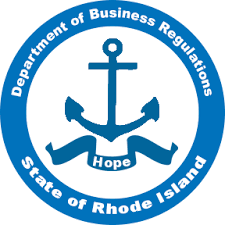 Medical Marijuana Licensee Change in Governance/Ownership StructureUse this form to request a change in ownership pursuant to 230-RICR-80-5-1.2(I) and/or 230-RICR-80-5-1.3(H).  All licensed cultivators and compassion centers must seek pre-approval from the Department of Business Regulation by means of a written request for a variance at least sixty (60) calendar days prior to the proposed effective date of the change.Completed forms may be emailed to DBR.MMPCompliance@dbr.ri.gov or mailed to the above address.Attach additional sheets as necessary
Please note: an updated Form 2, organization chart, membership/operating agreement, and bylaws are required.  Additionally, background check clearance and Key Person/Staff ID card applications must be obtained for any incoming members/governing persons.  Updated documentation may be emailed to DBR.MMPCompliance@dbr.ri.gov.I, the undersigned, declare under penalty of perjury that all statements made on this application are true and complete to the best of my knowledge and belief.Current Licensee Information Current Licensee Information Current Licensee Information Current Licensee Information Current Licensee Information Current Licensee Information Current Licensee Information Current Licensee Information Licensee NameD/B/ALicense TypeCultivatorCultivatorCompassion CenterCompassion CenterMMP License # and ClassOwnership TypeSole
ProprietorCorporationCorporationLLCLP/LLP/LLLPNon-Profit CorporationNon-Profit CorporationLocation AddressLocation AddressStreet and Suite/Room/Unit #Street and Suite/Room/Unit #Street and Suite/Room/Unit #Street and Suite/Room/Unit #CityCityState, ZipContact PersonPhone #Email AddressNew Licensee Information New Licensee Information New Licensee Information New Licensee Information New Licensee Information New Licensee Information New Licensee Information New Licensee Information Licensee NameD/B/ALicense TypeCultivatorCultivatorCompassion CenterCompassion CenterMMP License # and ClassOwnership TypeSole
ProprietorCorporationCorporationLLCLP/LLP/LLLPNon-Profit CorporationNon-Profit CorporationLocation AddressLocation AddressStreet and Suite/Room/Unit #Street and Suite/Room/Unit #Street and Suite/Room/Unit #Street and Suite/Room/Unit #CityCityState, ZipContact PersonPhone #Email AddressAddition of Governing Person(s)Addition of Governing Person(s)Addition of Governing Person(s)Addition of Governing Person(s)Name (Last, MI, First) or Entity NameName (Last, MI, First) or Entity NameTitlePercentage of Ownership in LicenseeRemoval of Governing Person(s)Removal of Governing Person(s)Removal of Governing Person(s)Name (Last, MI, First) or Entity NameTitlePercentage of Ownership in LicenseeReallocation of Current Interest(s)Reallocation of Current Interest(s)Reallocation of Current Interest(s)Reallocation of Current Interest(s)Name (Last, MI, First) or Entity NameTitleCurrent InterestProposed InterestPrint NameTitleTitleDateDateSignature (Licensee)